رئاسة الجامعة المستنصرية – قسم ضمان الجودةوثيقة المساق الدراسياعداد ا.م.د. بشار مكي العيساوي-مدير ضمان الجودةوهي عبارة عن وثيقة يجب ان تكون متوفرة في كل قسم ومعدة وفقا لأمر اداري من اهم اعضائها مجموعة من اعضاء اللجنة العلمية في القسم والتي تتولى اعداد ومتابعة تلك الوثيقة.ملاحظة: يجب ان تكون تلك الوثيقة على الأقل بلغتين احداهما الرئيسية اللغة العربية.يقصد بمواصفات المساق الدراسي وضع الإطار العام، والتخطيط التفصيلي للعناصر الأساسية التي تتكون منها خطة المساق الدراسي بالاستناد إلى معايير الجودة، ووفقا لمدخل المناهج المعتمدة على مخرجات التعلم المتوقعة. وتتضمن وثيقة مواصفات المساق الدراسي العناصر الأساسية الآتية:معلومات عامة عن المساق الدراسيوصف المساق الدراسيمخرجات التعلم المقصودةتسكين مخرجات التعلم المقصودة مع استراتيجيات التدريس والتقويممحتوى المساق الدراسياستراتيجيات التدريسالمهام والواجباتاستراتيجيات التقويممصادر التعلمالضوابط والسياسات المتبعة في المساق الدراسي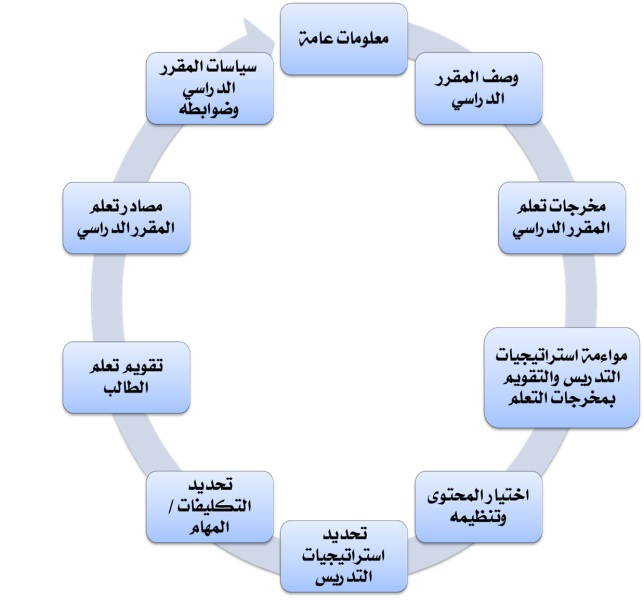 قالب مواصفات المساق الدراسي (مقترح)المعلومات العامة عن المساق:   (   الفصل الدراسي الثاني    )المعلومات العامة عن المساق:   (   الفصل الدراسي الثاني    )المعلومات العامة عن المساق:   (   الفصل الدراسي الثاني    )المعلومات العامة عن المساق:   (   الفصل الدراسي الثاني    )المعلومات العامة عن المساق:   (   الفصل الدراسي الثاني    )المعلومات العامة عن المساق:   (   الفصل الدراسي الثاني    )المعلومات العامة عن المساق:   (   الفصل الدراسي الثاني    )اسم المساق:     الديمقراطية شبكات الحاسوبشبكات الحاسوبشبكات الحاسوبشبكات الحاسوبشبكات الحاسوبرمز المساق ورقمه:06228 HIB06228 HIB06228 HIB06228 HIB06228 HIBالساعات المعتمدة:محاضرةسمنارعمليتدريبالإجماليالساعات المعتمدة:26المستوى والفصل الدراسي:المرحلة الثانية ( الفصل لدراسي الثاني )المرحلة الثانية ( الفصل لدراسي الثاني )المرحلة الثانية ( الفصل لدراسي الثاني )المرحلة الثانية ( الفصل لدراسي الثاني )المرحلة الثانية ( الفصل لدراسي الثاني )المتطلبات السابقة للمساقمادة حقوق الانسان مادة حقوق الانسان مادة حقوق الانسان مادة حقوق الانسان مادة حقوق الانسان المتطلبات المصاحبة للمساق                                             لا توجد                                              لا توجد                                              لا توجد                                              لا توجد                                              لا توجد البرنامج/البرامج التي يتم فيها تدريس المساقبكلوريوس تاريخ بكلوريوس تاريخ بكلوريوس تاريخ بكلوريوس تاريخ بكلوريوس تاريخ لغة تدريس المساق                                            اللغة العربية                                             اللغة العربية                                             اللغة العربية                                             اللغة العربية                                             اللغة العربية مكان تدريس المساق                                    كلية التربية الاساسية / قسم التاريخ                                     كلية التربية الاساسية / قسم التاريخ                                     كلية التربية الاساسية / قسم التاريخ                                     كلية التربية الاساسية / قسم التاريخ                                     كلية التربية الاساسية / قسم التاريخ اسم معد مواصفات المساق                                   ا.م.د. ولاء مهدي محمد حسين                                   ا.م.د. ولاء مهدي محمد حسين                                   ا.م.د. ولاء مهدي محمد حسين                                   ا.م.د. ولاء مهدي محمد حسين                                   ا.م.د. ولاء مهدي محمد حسينجهة وتاريخ المصادقة على مواصفات البرنامج                                   اللجنة العلمية قسم التاريخ  2017                                   اللجنة العلمية قسم التاريخ  2017                                   اللجنة العلمية قسم التاريخ  2017                                   اللجنة العلمية قسم التاريخ  2017                                   اللجنة العلمية قسم التاريخ  2017وصف المساق: (Course description)الديمقراطية من المواد التي اقرت دراستها بعد عام 2003 و الهدف من دراستها تزويد الطالب بالخبرات و المعارف الديمقراطية و الفكر السياسي من اجل ان يعرف الطالب حقوقه وواجباته و يعكسه بدوره على المجتمع .وصف المساق: (Course description)الديمقراطية من المواد التي اقرت دراستها بعد عام 2003 و الهدف من دراستها تزويد الطالب بالخبرات و المعارف الديمقراطية و الفكر السياسي من اجل ان يعرف الطالب حقوقه وواجباته و يعكسه بدوره على المجتمع .وصف المساق: (Course description)الديمقراطية من المواد التي اقرت دراستها بعد عام 2003 و الهدف من دراستها تزويد الطالب بالخبرات و المعارف الديمقراطية و الفكر السياسي من اجل ان يعرف الطالب حقوقه وواجباته و يعكسه بدوره على المجتمع .وصف المساق: (Course description)الديمقراطية من المواد التي اقرت دراستها بعد عام 2003 و الهدف من دراستها تزويد الطالب بالخبرات و المعارف الديمقراطية و الفكر السياسي من اجل ان يعرف الطالب حقوقه وواجباته و يعكسه بدوره على المجتمع .وصف المساق: (Course description)الديمقراطية من المواد التي اقرت دراستها بعد عام 2003 و الهدف من دراستها تزويد الطالب بالخبرات و المعارف الديمقراطية و الفكر السياسي من اجل ان يعرف الطالب حقوقه وواجباته و يعكسه بدوره على المجتمع .وصف المساق: (Course description)الديمقراطية من المواد التي اقرت دراستها بعد عام 2003 و الهدف من دراستها تزويد الطالب بالخبرات و المعارف الديمقراطية و الفكر السياسي من اجل ان يعرف الطالب حقوقه وواجباته و يعكسه بدوره على المجتمع .وصف المساق: (Course description)الديمقراطية من المواد التي اقرت دراستها بعد عام 2003 و الهدف من دراستها تزويد الطالب بالخبرات و المعارف الديمقراطية و الفكر السياسي من اجل ان يعرف الطالب حقوقه وواجباته و يعكسه بدوره على المجتمع .مخرجات تعلم المساق: (Course outcomes)مخرجات تعلم المساق: (Course outcomes)مخرجات تعلم المساق: (Course outcomes)مخرجات تعلم المساق: (Course outcomes)مخرجات تعلم المساق: (Course outcomes)مخرجات تعلم المساق: (Course outcomes)مخرجات تعلم المساق: (Course outcomes)اعداد جيل مؤهل و محصن بالعلم و المعرفة و مدرك لاهمية الديمقراطية في المجتمع و تطبيق مبادئها  على ارض الواقع في المؤسات التربوية و التعليمية .اعداد جيل مؤهل و محصن بالعلم و المعرفة و مدرك لاهمية الديمقراطية في المجتمع و تطبيق مبادئها  على ارض الواقع في المؤسات التربوية و التعليمية .اعداد جيل مؤهل و محصن بالعلم و المعرفة و مدرك لاهمية الديمقراطية في المجتمع و تطبيق مبادئها  على ارض الواقع في المؤسات التربوية و التعليمية .اعداد جيل مؤهل و محصن بالعلم و المعرفة و مدرك لاهمية الديمقراطية في المجتمع و تطبيق مبادئها  على ارض الواقع في المؤسات التربوية و التعليمية .اعداد جيل مؤهل و محصن بالعلم و المعرفة و مدرك لاهمية الديمقراطية في المجتمع و تطبيق مبادئها  على ارض الواقع في المؤسات التربوية و التعليمية .اعداد جيل مؤهل و محصن بالعلم و المعرفة و مدرك لاهمية الديمقراطية في المجتمع و تطبيق مبادئها  على ارض الواقع في المؤسات التربوية و التعليمية .اعداد جيل مؤهل و محصن بالعلم و المعرفة و مدرك لاهمية الديمقراطية في المجتمع و تطبيق مبادئها  على ارض الواقع في المؤسات التربوية و التعليمية .كتابةمواضيع المساق ومواءمتها بمخرجات التعلمكتابةمواضيع المساق ومواءمتها بمخرجات التعلمكتابةمواضيع المساق ومواءمتها بمخرجات التعلمكتابةمواضيع المساق ومواءمتها بمخرجات التعلمكتابةمواضيع المساق ومواءمتها بمخرجات التعلمكتابةمواضيع المساق ومواءمتها بمخرجات التعلمكتابةمواضيع المساق ومواءمتها بمخرجات التعلمكتابةمواضيع المساق ومواءمتها بمخرجات التعلمكتابةمواضيع المساق ومواءمتها بمخرجات التعلمكتابةمواضيع المساق ومواءمتها بمخرجات التعلمكتابةمواضيع المساق ومواءمتها بمخرجات التعلمكتابة وحدات /مواضيع محتوى المساقكتابة وحدات /مواضيع محتوى المساقكتابة وحدات /مواضيع محتوى المساقكتابة وحدات /مواضيع محتوى المساقكتابة وحدات /مواضيع محتوى المساقكتابة وحدات /مواضيع محتوى المساقكتابة وحدات /مواضيع محتوى المساقكتابة وحدات /مواضيع محتوى المساقكتابة وحدات /مواضيع محتوى المساقكتابة وحدات /مواضيع محتوى المساقكتابة وحدات /مواضيع محتوى المساقأولا:الجانب النظري                                                        أولا:الجانب النظري                                                        أولا:الجانب النظري                                                        أولا:الجانب النظري                                                        أولا:الجانب النظري                                                        أولا:الجانب النظري                                                        أولا:الجانب النظري                                                        أولا:الجانب النظري                                                        أولا:الجانب النظري                                                        أولا:الجانب النظري                                                        أولا:الجانب النظري                                                        الرقممخرجات التعلم مخرجات التعلم وحداتالمساقوحداتالمساقالمواضيع التفصيليةالمواضيع التفصيليةعدد الأسابيععدد الأسابيعالساعات الفعليةالساعات الفعلية1مفهوم الديمقراطية مفهوم الديمقراطية 22مميزات اليمقراطية مميزات اليمقراطية 44882الحكومة و اشكالها الحكومة و اشكالها 22الحكومة الملكية و الجمهوريةالحكومة الملكية و الجمهورية44883نظرية فصل السلطات نظرية فصل السلطات 22الجذور التاريخية لنظرية فصل السلطات الجذور التاريخية لنظرية فصل السلطات 22444التجربة الديمقراطية في العراق المعاصر التجربة الديمقراطية في العراق المعاصر 22اليمقراطية في العهد الملكي و في العهد الجمهوري اليمقراطية في العهد الملكي و في العهد الجمهوري 551010إجمالي الأسابيع والساعات                       15 اسبوعإجمالي الأسابيع والساعات                       15 اسبوعإجمالي الأسابيع والساعات                       15 اسبوعإجمالي الأسابيع والساعات                       15 اسبوعإجمالي الأسابيع والساعات                       15 اسبوع   30ساعةثانيا:الجانب العملي:    لا يوجد                                         ثانيا:الجانب العملي:    لا يوجد                                         ثانيا:الجانب العملي:    لا يوجد                                         ثانيا:الجانب العملي:    لا يوجد                                         ثانيا:الجانب العملي:    لا يوجد                                         ثانيا:الجانب العملي:    لا يوجد                                         ثانيا:الجانب العملي:    لا يوجد                                         ثانيا:الجانب العملي:    لا يوجد                                         ثانيا:الجانب العملي:    لا يوجد                                         ثانيا:الجانب العملي:    لا يوجد                                         ثانيا:الجانب العملي:    لا يوجد                                         تكتب تجارب (مواضيع) العمليتكتب تجارب (مواضيع) العمليتكتب تجارب (مواضيع) العمليتكتب تجارب (مواضيع) العمليتكتب تجارب (مواضيع) العمليتكتب تجارب (مواضيع) العمليتكتب تجارب (مواضيع) العمليتكتب تجارب (مواضيع) العمليتكتب تجارب (مواضيع) العمليتكتب تجارب (مواضيع) العمليتكتب تجارب (مواضيع) العمليالرقمالرقمالتجارب المختبريةالتجارب المختبريةعدد الأسابيععدد الأسابيعالساعات الفعليةالساعات الفعليةمخرجات التعلممخرجات التعلممخرجات التعلمإجمالي الأسابيع والساعاتإجمالي الأسابيع والساعاتإجمالي الأسابيع والساعاتإجمالي الأسابيع والساعاتاستراتيجية التدريس:استعمل استاتيجيات التدريس التي تضم بعض طرائق التدريس مثل الالقاء و الاستجواب و المناقشة ويتم الاعتماد على  بعض المراجع  الرئيسية للمادة و استخدام السبورة و تهيئة الطلاب للنقاش وتحضيرمادة خارجية عن الموضوع  و مراجعة المادة و مناقشة فقراتها داخل المحاضرة و العمل على جعل الطالب محور العمليةالتدريسية من اجل ان يكون هو الفاعل داخل المحاضرة  .مصادر التعلم:مصادر التعلم:(المؤلف، العام، العنوان، مكان النشر والناشر)(المؤلف، العام، العنوان، مكان النشر والناشر)المراجع الرئيسة: ( لا تزيد عن مرجعين) المراجع الرئيسة: ( لا تزيد عن مرجعين) محاضرات في الديمقراطية  اعداد اساتذة قسم التاريخ  2013 رياض عزيز هادي , الديمقراطية دراسة في تطورها ,  ط1 ,بغداد 2008 محاضرات في الديمقراطية  اعداد اساتذة قسم التاريخ  2013 رياض عزيز هادي , الديمقراطية دراسة في تطورها ,  ط1 ,بغداد 2008 المراجع المساندةالمراجع المساندةماهر صالح علاوي الجبوري و اخرون , حقوق الانسان و الطفل و الديمقراطية , ط1 ,وزارة التعليم العالي و البحث العلمي ,بغداد 2009 ماهر صالح علاوي الجبوري و اخرون , حقوق الانسان و الطفل و الديمقراطية , ط1 ,وزارة التعليم العالي و البحث العلمي ,بغداد 2009 الكتب والمراجع الاثرائية (الدوريات العلمية،...الخ): ماهر صبري كاظم ,حقوق الانسان و الديمقراطية و الحريات العامة , ط2 ,بغداد 2010الكتب والمراجع الاثرائية (الدوريات العلمية،...الخ): ماهر صبري كاظم ,حقوق الانسان و الديمقراطية و الحريات العامة , ط2 ,بغداد 2010المصادر الإلكترونية ومواقع الإنترنت... pages .infinit. net/moubayed/chapi.html                       المصادر الإلكترونية ومواقع الإنترنت... pages .infinit. net/moubayed/chapi.html                       سياسة المساق وضوابطه:سياسة المساق وضوابطه:سياسة حضور الفعاليات التعليمية:  يتم اعتماد اخذ الغيابات عند  بدء  المحاضرة و الاشارة الى الطلاب المتغيبين عن المحاضرة في سجل الحضور و عند غياب اربع ساعات  يوجه انذار اولي و في حالة غيابه لثمان ساعات  يوجه انذار نهائي وعند وصول الغيابات لعشر ساعات يعد الطالب مفصولا بالمادة .الحضور المتأخر: يتم رفع مذكرة  الى القسم في حال تكرر تأ خر الطالب عن حضور المحاضرة .ضوابط الامتحان: يتم تحديد موعد الامتحان للطلاب و في حال غياب الطالب عن الامتحان بعذر رسمي يتم اعادة الامتحان في وقت اخر اما اذا تغيب عن الامتحان دون عذر رسمي يعتبر راسبا في الامتحان  و العمل على منع ضاهرة الغش بين الطلاب قدر المستطاع عبر اتباع عدة اساليب منها توزيع الاوراق الامتحانية قبل الامتحان مباشرة و تغيير اماكن جلوس الطلبة . الواجباتوالمشاريع:  يتم تكليف الطلاب  بأعداد مشاريع بحوث و تقارير خارجية عن المادة و يتم مناقشتها داخل المحاضرة فضلا عن تحضير المادة المقررة و شرحها و مناقشتها  خلال المحاضرات .الغش: يتم ابلاغ القسم في حال غش الطلاب في الامتحان و اتخاذ الاجراءات الازمة بحق الطالب من قبل القسم  .الانتحال: هو سرقة افكار و اراء اشخاص اخرين ونسبتها للشخص المنتحل و في حال حدوثه اتخاذ الاجراءات الازمة في القسم .سياسات أخرى: لا توجد .